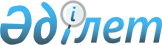 О внесении изменений и дополнений в некоторые распоряжения Президента Республики Казахстан
					
			Утративший силу
			
			
		
					Распоряжение Президента Республики Казахстан от 28 августа 2003 года № 404. Утратило силу Указом Президента Республики Казахстан от 29 августа 2016 года № 312

      Сноска. Утратило силу Указом Президента РК от 29.08.2016 № 312.      В целях совершенствования работы по пропаганде и применению государственных символов и активизации деятельности Республиканской комиссии по государственным символам: 

      1. Внести изменения и дополнения в следующие распоряжения Президента Республики Казахстан: 

            1) в распоряжение Президента Республики Казахстан от 2 июля 1997 года N 3578 "О Республиканской комиссии по государственным символам" (САПП Республики Казахстан, 1997 г., N 30, ст. 268; 2001 г., N 23, ст. 282, 2002 г., N 42, ст. 415): 

             в пункте 4 слова "Кекилбаеву А." исключить; 

             Положение о Республиканской комиссии по государственным символам, утвержденное указанным распоряжением, изложить в новой редакции согласно приложению к настоящему распоряжению; 

            2) в распоряжение Президента Республики Казахстан от 15 июля 1999 года N 58 "Об утверждении состава Республиканской комиссии по государственным символам" (САПП Республики Казахстан, 2001 г., N 23, ст. 282, 2002 г, N 42, ст. 415): 

             ввести в состав Республиканской комиссии по государственным символам: Тасмагамбетова              - Государственного секретаря Республики 

Имангали Нургалиевича         Казахстан, председателем Комиссии, 

 

Калетаева Дархана Амановича - заведующего Отделом внутренней 

                              политики, заместителем председателя 

                              Комиссии, 

       Исекешева Асета Орентаевича - вице-министра индустрии и торговли 

                              Республики Казахстан, Кадырову Зауре Жусуповну    - председателя Комитета по социально- 

                              культурному развитию Мажилиса 

                              Парламента Республики Казахстан 

                              (по согласованию), 

       Султанова                   - председателя Комитета по социально- 

Куаныша Султановича           культурному развитию Сената 

                              Парламента Республики Казахстан 

                              (по согласованию), 

       Шалахметова                 - президента ОАО "Национальная компания 

Гадильбека Минажевича         "Казинформ" (по согласованию);       строку: "Мукашев Толеубек Толеуович - президент акционерного общества 

                              "Алматыгороформление"       изложить в следующей редакции: "Мукашев Толеубек Толеуович - секретарь Алматинского городского 

                              маслихата (по согласованию)"; 

 

      вывести из состава указанной Комиссии: Канешева Б.Б., Кусаинова А.К., Лаптева В.А., Токаева К.К. 

      2. Акимам областей, городов Астаны и Алматы образовать комиссии по государственным символам. 

      3. Правительству Республики Казахстан разработать и утвердить типовое положение о комиссиях по государственным символам при акимах областей, городов Астаны и Алматы. 

      4. Настоящее распоряжение вступает в силу со дня подписания. 

       Президент 

Республики Казахстан 

 

Приложение              

к распоряжению Президента       

Республики Казахстан        

от 28 августа 2003 года N 404    Утверждено              

распоряжением Президента       

Республики Казахстан        

от 2 июля 1997 года N 3578       Положение 

о Республиканской комиссии по 

государственным символам       Настоящее Положение в соответствии с Конституционным законом "О Президенте Республики Казахстан" и Указом Президента Республики Казахстан, имеющим силу конституционного закона, "О государственных символах Республики Казахстан" определяет статус, полномочия и организацию деятельности Республиканской комиссии по 

государственным символам (далее - Комиссия). 

  1. Общие положения       1. Комиссия является консультативно-совещательным органом при Президенте Республики Казахстан, который разрабатывает предложения по реализации государственной политики в области изучения, пропаганды и применения государственных символов, формирования государственного стиля. 

      2. Комиссия в своей деятельности руководствуется Конституцией и законами Республики Казахстан, актами Президента Республики Казахстан, распоряжениями Государственного секретаря, а также настоящим Положением. 

      3. Председателем Комиссии является по должности Государственный секретарь Республики Казахстан.  2. Основные задачи Комиссии       4. Основными задачами Комиссии являются: 

      1) формирование у граждан Республики Казахстан уважительного отношения к государственным символам; 

      2) подготовка для Главы государства рекомендаций и предложений по реализации государственной политики в области пропаганды и применения государственных символов, формирования государственного стиля; 

      3) изучение процессов самоидентификации государства, выработка рекомендаций по пропаганде и внедрению символов 

государственной идентификации и геральдических знаков, а также внесение предложений по совершенствованию правовой базы их применения.  3. Функции Комиссии       5. Для реализации основных задач, определенных настоящим Положением, Комиссия осуществляет следующие функции: 

      1) вносит Главе государства предложения по совершенствованию правовой базы в сфере пропаганды и применения государственных символов; 

      2) рассматривает проекты символов государственной самоидентификации и символов международных организаций, в которых участвует Республика Казахстан, и дает по ним консультативные заключения; 

      3) вносит центральным исполнительным органам предложения о проведении исследований по проблемам формирования государственного стиля; 

      4) участвует в разработке процедурных правил применения государственных символов при проведении официальных мероприятий, в различных сферах деятельности общества, а также в воинской и иной атрибутике; 

      5) оказывает консультативную помощь центральным и местным исполнительным органам в решении вопросов, возникающих в процессе работы по пропаганде и применению государственных символов; 

      6) участвует в обсуждении проектов геральдических знаков и дает по ним заключения; 

      7) в установленном порядке взаимодействует с органами государственной власти, неправительственными организациями, а также со средствами массовой информации; 

      8) рассматривает обращения граждан, сообщения средств массовой информации по вопросам своей компетенции; 

      9) сотрудничает с международными организациями, участвует в конференциях, совещаниях, семинарах по вопросам пропаганды и применения государственных символов.  4. Полномочия Комиссии       6. В целях реализации основных задач Комиссия вправе: 

      1) запрашивать и получать от государственных органов и должностных лиц необходимую информацию, документы, иные материалы и сведения по вопросам, входящим в компетенцию Комиссии; 

      2) заслушивать на своих заседаниях отчеты руководителей центральных и местных исполнительных органов о проводимой ими работе в целях реализации актов Главы государства по вопросам государственных символов; 

      3) инициировать проверку уполномоченными государственными органами деятельности государственных органов по пропаганде и применению государственных символов Республики Казахстан; 

      4) изучать, анализировать, обобщать итоги работы государственных органов и организаций по вопросам пропаганды и применения государственных символов. Привлекать в этих целях специалистов центральных и местных исполнительных органов, творческих, научных организаций и учебных заведений; 

      5) рекомендовать руководителям соответствующих государственных органов проведение проверок и служебных расследований по фактам нарушения законодательства Республики Казахстан в части применения государственных символов; 

      6) координировать и контролировать деятельность комиссий по государственным символам при акимах областей, городов Астаны и Алматы, заслушивать отчеты об их деятельности; 

      7) создавать из работающих на общественных началах представителей научных учреждений, организаций образования и неправительственных организаций: 

      экспертный совет для проведения экспертно-аналитических исследований; 

      рабочие группы для рассмотрения отдельных вопросов, входящих в компетенцию Комиссии; 

      8) сотрудничать с аналогичными структурами государств-участников Содружества Независимых Государств, а также иных государств для обсуждения вопросов, связанных с практикой применения и пропаганды государственных символов.  5. Организация деятельности Комиссии       7. Состав Комиссии утверждается Президентом Республики Казахстан по представлению Государственного секретаря Республики Казахстан. 

      8. Комиссия состоит из председателя, заместителя председателя, секретаря и членов Комиссии, которые участвуют в ее работе на общественных началах. 

      9. Председатель Комиссии: 

      1) осуществляет общее руководство Комиссией, председательствует на ее заседаниях; 

      2) регулярно отчитывается о работе Комиссии перед Президентом Республики Казахстан и вносит ему предложения по совершенствованию деятельности государственных органов в сфере применения и пропаганды государственных символов; 

      3) утверждает составы экспертного совета и рабочих групп Комиссии; 

      4) распределяет поручения между членами Комиссии; 

      5) утверждает планы работы Комиссии, определяет повестку дня и подписывает протоколы заседаний Комиссии; 

      6) рассматривает предложения членов Комиссии по совершенствованию ее деятельности и другим вопросам, входящим в компетенцию Комиссии; 

      7) осуществляет иные полномочия, предусмотренные нормативными правовыми актами, поручениями Президента Республики Казахстан и настоящим Положением. 

      10. Секретарь Комиссии: 

      1) осуществляет подготовку проектов текущих и перспективных планов работы Комиссии, материалов к ее заседаниям, вносит на рассмотрение председателя проект повестки дня заседаний; 

      2) отвечает за делопроизводство и обеспечивает контроль реализации планов работы Комиссии; 

      3) координирует работу рабочих групп и экспертного совета; 

      4) направляет материалы, требующие заключения, экспертному совету Комиссии или государственному органу, если этот вопрос относится к компетенции государственного органа; 

      5) осуществляет иные полномочия, предусмотренные настоящим Положением. 

      11. Рабочим органом Комиссии является Министерство культуры, информации и общественного согласия Республики Казахстан. 

      Рабочий орган: 

      1) обеспечивает информационно-аналитическое и материально-техническое обеспечение деятельности Комиссии; 

      2) осуществляет сбор, обработку информации, анализ практики применения и пропаганды государственных символов, вырабатывает предложения по совершенствованию работы в этой области; 

      3) ведет с государственными органами, должностными лицами и организациями служебную переписку по вопросам, отнесенным к компетенции Комиссии; 

      4) осуществляет иные полномочия, необходимые для обеспечения деятельности Комиссии. 

      12. Заседания Комиссии созываются ее председателем по мере необходимости, но не менее двух раз в год. 

      13. Заседания Комиссии считаются правомочными, если на них присутствует более половины ее членов. 

      14. Решения Комиссии носят рекомендательный характер. При необходимости они оформляются распоряжением Государственного секретаря Республики Казахстан. 

      15. Решения Комиссии принимаются открытым голосованием не менее чем двумя третями голосов от числа присутствующих на ее заседании. При равенстве голосов считается принятым решение, за которое проголосовал председатель. 

      16. Члены Комиссии имеют право на особое мнение, которое должно быть изложено в письменном виде и приложено к протоколу. 

      17. Решения Комиссии, принятые в пределах ее полномочий, направляются соответствующим государственным органам. 
					© 2012. РГП на ПХВ «Институт законодательства и правовой информации Республики Казахстан» Министерства юстиции Республики Казахстан
				